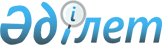 Об утверждении Положения о полномочиях руководителя ликвидации чрезвычайной ситуации
					
			Утративший силу
			
			
		
					Постановление Правительства Республики Казахстан от 17 января 2003 года № 51. Утратило силу постановлением Правительства Республики Казахстан от 3 мая 2011 года № 478      Сноска. Утратило силу постановлением Правительства РК от 03.05.2011 № 478.      Сноска. В заголовок внесены изменения - постановлением Правительства РК от 5 ноября 2004 г. N 1156 .       В соответствии с Законом Республики Казахстан от 27 марта 1997 года "Об аварийно-спасательных службах и статусе спасателей" и в целях обеспечения эффективного использования сил и средств аварийно-спасательных служб при ликвидации чрезвычайных ситуаций Правительство Республики Казахстан постановляет: 

      1. Утвердить прилагаемое Положение о полномочиях руководителя ликвидации чрезвычайной ситуации. <*> 

      Сноска. В пункт 1 внесены изменения - постановлением Правительства РК от 5 ноября 2004 г. N 1156 . 

      2. Настоящее постановление вступает в силу со дня его подписания.       Премьер-Министр 

      Республики Казахстан 

Утверждено            

постановлением Правительства   

Республики Казахстан       

от 17 января 2003 года N 51     Положение 

о полномочиях руководителя ликвидации 

чрезвычайной ситуации 

              Сноска. В заголовок внесены изменения - постановлением Правительства РК от 5 ноября 2004 г. N 1156 .       Настоящее Положение определяет полномочия руководителя ликвидации чрезвычайной ситуации природного и техногенного характера. <*> 

      Сноска. В преамбулу внесены изменения - постановлением Правительства РК от 5 ноября 2004 г. N 1156 . 

      1. Руководитель ликвидации чрезвычайной ситуации: 

      организует разведку и оценку обстановки в зоне чрезвычайной ситуации, организовывает спасение людей, используя для этого имеющиеся силы и средства; 

      определяет наиболее опасные участки для ведения аварийно- спасательных работ, необходимое количество сил и средств, способы и приемы ведения спасательных работ; 

      организует ведение аварийно-спасательных работ в соответствии с планом предупреждения и ликвидации чрезвычайных ситуаций; 

      принимает решение о проведении спасательных и неотложных работ на объектах и территориях организаций, находящихся в зонах чрезвычайных ситуаций; 

      осуществляет постановку задач аварийно-спасательным службам и формированиям, организует их взаимодействие, обеспечивает их безопасность и выполнение поставленных задач; 

      осуществляет контроль за изменением обстановки в зоне чрезвычайной ситуации и принимает соответствующие решения; 

      вызывает, по мере необходимости, дополнительные силы и средства, организует их встречу, определяет место (район) ведения аварийно-спасательных работ; 

      организует создание резерва сил и средств, определяет порядок посменной работы; 

      информирует Правительство Республики Казахстан, уполномоченный орган в области чрезвычайных ситуаций природного и техногенного характера о сложившейся обстановке и принятых им решениях по организации и ведению аварийно-спасательных и других неотложных работ в зоне чрезвычайных ситуаций при глобальном и региональном масштабе распространения чрезвычайной ситуации; 

      определяет порядок убытия сил и средств с места чрезвычайной ситуации. 

      В случае крайней необходимости (непосредственной угрозы жизни и здоровью людей) руководитель ликвидации чрезвычайной ситуации при глобальном и региональном масштабе распространения чрезвычайной ситуации: 

      ограничивает доступ людей и транспорта в зону чрезвычайной ситуации; 

      приостанавливает деятельность организаций, находящихся в зоне чрезвычайной ситуации; 

      привлекает к проведению аварийно-спасательных работ силы и средства аварийно-спасательных служб , формирований гражданской обороны , а также добровольные аварийно-спасательные формирования и спасателей, не входящих в состав указанных формирований, при наличии у них документов, подтверждающих их аттестацию на проведение спасательных и неотложных работ; 

      привлекает на добровольной основе население к проведению неотложных работ, а также отдельных граждан, не являющихся спасателями, с их согласия, к проведению спасательных работ; 

       организует проведение эвакуационных мероприятий в зоне чрезвычайной ситуации; 

       разбронирует резервы материальных ресурсов для ликвидации чрезвычайных ситуаций организаций, находящихся в зонах чрезвычайных ситуаций; 

       привлекает средства связи, транспортные средства и иное имущество организаций с последующим возмещением расходов в соответствии с действующим законодательством ; 

      принимает меры по незамедлительному информированию соответствующих государственных органов, руководства организаций о принятых ими, в случае крайней необходимости решениях; 

      принимает другие необходимые меры, обусловленные развитием чрезвычайных ситуаций и ходом спасательных и неотложных работ. 

      Сноска. Пункт 1 с изменениями, внесенными постановлениями Правительства РК от 05.11.2004 N 1156 ; от 18.11.2008 N 1068 . 

      2. Решения руководителя ликвидации чрезвычайной ситуации, направленные на ликвидацию чрезвычайной ситуации, являются обязательными для всех должностных лиц граждан и организаций, находящихся в зонах чрезвычайных ситуаций, если иное не предусмотрено законодательством Республики Казахстан. <*> 

      Сноска. В пункт 2 внесены изменения - постановлением Правительства РК от 5 ноября 2004 г. N 1156 . 

      3. Полномочия руководителя ликвидации чрезвычайной ситуации  прекращаются после объявления Правительством Республики Казахстан о ликвидации чрезвычайной ситуации природного и техногенного характера. <*> 

      Сноска. В пункт 3 внесены изменения - постановлением Правительства РК от 5 ноября 2004 г. N 1156 . 
					© 2012. РГП на ПХВ «Институт законодательства и правовой информации Республики Казахстан» Министерства юстиции Республики Казахстан
				